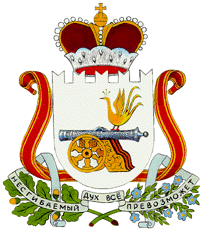 СОВЕТ ДЕПУТАТОВ ЕРШИЧСКОГО сельского ПОСЕЛЕНИЯ ЕРШИЧСКОГО района Смоленской областиР Е Ш Е Н И ЕОт   25  декабря  2018 года            № 42« О внесении изменений и дополненийв решение Совета депутатовЕршичского сельского поселенияот 22 декабря 2017 года №40 «О   бюджете   муниципального образования                                                 Ершичского  сельского  поселенияЕршичского района Смоленской областина 2018год   и на плановыйпериод 2019 и 2020 годов » СОВЕТ ДЕПУТАТОВ ЕРШИЧСКОГО сельского ПОСЕЛЕНИЯ ЕРШИЧСКОГО района Смоленской областиРЕШИЛ:1.    Внести   в решение Совета депутатов Ершичского сельского поселения Ершичского района Смоленской области от 22 декабря 2017 года № 40 «О  бюджете муниципального образования   Ершичского сельского поселения Ершичского района Смоленской области на 2018 год и на плановый период 2019 и 2020 годов » ( в редакции Решения Совета депутатов Ершичского сельского поселения Ершичского района Смоленской области от 18.05.2018. №20; от 26.06.2018. №24; от25.07.2018. №25; от 31.10.2018. №30; от 19.12.2018.) следующие изменения:Утвердить основные характеристики бюджета муниципального образования  Ершичского сельского поселения Ершичского района Смоленской области на 2018 год:1) общий объем доходов бюджета муниципального образования Ершичского сельского поселения Ершичского района Смоленской области в сумме                                     30 511 706,34 рублей, в том числе объем безвозмездных поступлений в сумме     24 644 246,00  рублей, из которых объем получаемых межбюджетных трансфертов         – 25 391 452,64 рубля. 2) общий объем расходов бюджета муниципального образования Ершичского сельского поселения Ершичского района Смоленской области в сумме 31 748 506,57 рублей;3) дефицит бюджета муниципального образования Ершичского  сельского поселения  Ершичского района Смоленской области в сумме  1 236 800,23 рублей, что составляет 21,08 процент от утвержденного общего годового объема доходов бюджета муниципального образования  Ершичского  сельского  поселения Ершичского района Смоленской области без учета утвержденного объема безвозмездных поступлений.  Приложение №1 изложить в следующей редакции:Приложение 1к решению Совета депутатов  Ершичского	сельского поселения Ершичского района 	Смоленской области   от22 декабря       2017 года   	№   40    «О бюджете муниципального	образования  Ершичского сельского 	поселения  Ершичского района 	Смоленской области  на 2018 год и на плановый период 2019 и 2020 годов»       И С Т О Ч Н И К Ифинансирования дефицита  бюджета муниципального образования  Ершичского сельского поселения  Ершичского района Смоленской области на 2018 год                                                                                                           (  рублей)Приложение №3 изложить в следующей редакции:Приложение  3                                                                                  к решению Совета депутатов  Ершичского	сельского поселения Ершичского района 	Смоленской области     от    22 декабря     2017  года 	№ 40     «О бюджете муниципального	образования  Ершичского сельского 	поселения  Ершичского района 	                       Смоленской области  на 2018 год и                                                                         на плановый период 2019 и 2020 годов» 	Приложение № 7 изложить в следующей редакции:   Прогнозируемые безвозмездные поступления в бюджет муниципального образования Ершичского сельского поселения Ершичского района Смоленской области на 2018 год                                                                                                                                   (рублей)Глава муниципального образования Ершичского сельского поселения  Ершичского района Смоленской области                                                           С.И.ОрловаПРЕДЛОЖЕНИЕАдминистрации муниципального образования – Ершичский район Смоленской областиПросим Вас в соответствии с решением Совета депутатов Ершичского сельского поселения Ершичского района Смоленской области  от 22.12.2017 года  №40  «О бюджете муниципального образования  Ершичского сельского поселения  Ершичского района Смоленской области на 2018 год и на плановый период 2019 и 2020 годов »  внести изменения в части прогнозируемых доходов в  бюджет муниципального образования Ершичского сельского поселения Ершичского района Смоленской области:Изменения в план доходов Глава муниципального образования-Ершичский район Смоленской области                                                       К.Н.СеренковГлавный  специалист            –главный бухгалтер                                                                                                 Е.А.АрхиповаПОЯСНИТЕЛЬНАЯ ЗАПИСКАк  проекту решения Совета депутатов Ершичского сельского поселения Ершичского района Смоленской области от                      2018 года №       «О внесении изменений и дополнений в решение Совета депутатов Ершичского сельского поселения Ершичского района Смоленской области от 22.12.2017 года  № 40 «О бюджете муниципального образования  Ершичского сельского поселения Ершичского района Смоленской области на 2018год и на плановый период 2019и 2020 годов »  следующие изменения:Доходы бюджета муниципального образования Ершичского сельского поселения Ершичского района Смоленской области на 2018год предлагаются к утверждению в общей сумме 30 511 706,34  рублей.       Налоговые и неналоговые доходы бюджета муниципального образования Ершичского  сельского поселения Ершичского района Смоленской области  предлагаются к утверждению на 2018 год в сумме 5 867 460,34 рублей, в том числе  за счет:    -налога на доходы физических лиц в сумме 2 673 400,00 рублей;    -налоги на товары реализуемые на территории РФ (акцизы) в сумме 951 001,00 рубль;    - единый сельскохозяйственный налог в сумме  4 816,54 рублей;     -налог на имущество физических лиц в сумме 335 000,00 рублей;    -земельный налог в сумме 1 774 000,00 рублей;    - земельный налог ( по обязательствам, возникшим до 1 января 2006 года) в сумме 29 342,80 рубля;    - доходы от продажи земельных участков, находящихся в собственности сельских поселений (за исключением земельных участков муниципальных бюджетных и автономных учреждений) в сумме 99 900,00 рублей    Доходную часть бюджета муниципального образования Ершичского сельского поселения Ершичского района Смоленской области на 2018 год по безвозмездным поступлениям предлагается к утверждению в общей сумме 24 644 246,00 рублей, в том числе:-дотации  бюджетам бюджетной системы  Российской Федерации в сумме            3 999 900,00 рублей, из них; - дотации на выравнивание бюджетной обеспеченности в сумме 3 966 900,00 рублей; - прочие дотации бюджетам сельских поселений  в сумме 33 000,00 рублей. -прочие субсидии бюджетам сельских поселений -18 841 715,00 рублей , из них:-  субсидии в рамках реализации областной государственной программы "Развитие дорожно-транспортного комплекса Смоленской области" на 2014 - 2020 годы на проектирование и строительство (реконструкцию) автомобильных дорог общего пользования местного значения в сумме 18 484 255,00рублей (Уведомление Департамента Смоленской области по транспорту  и дорожному хозяйству об изменении бюджетных ассигнований и лимитов бюджетных обязательств на 2018год и на плановый период 2019 и 2020годов, от 13.04.2018г. - 1 896 790,00рублей, от 20..06.2018. -16 587 465,00 рублей);-субсидии  для софинансирования расходов бюджетов муниципальных образований Смоленской области в рамках реализации областной государственной программы «Создание условий для обеспечения качественными услугами  жилищно-коммунального хозяйства населения Смоленской области» на 2014-2020 годы на осуществление мероприятий по проведению регистрации прав муниципальной собственности на объекты теплоснабжения, водоснабжения и водоотведения в сумме 162 000,00 рублей  (Уведомление Департамента бюджета и финансов Смоленской области о предоставлении субсидии, субвенции, иного межбюджетного трансферта, имеющего целевое назначение на 2018 год и на плановый период 2019 и 2020 годов, от 27.06.2018. №8120050)- прочие субсидии бюджетам сельских поселений (резервный фонд Администрации Смоленской области) в сумме 99 000,00 рублей (Уведомление Департамента  бюджета и финансов Смоленской области о предоставлении субсидии от 22.08.2018. №99255);-субсидии для софинансирования расходов бюджетов муниципальных образований Смоленской области в рамках реализации областной государственной программы "Местное самоуправление в Смоленской области" на 2014 - 2020 годы на премирование лучших проектов территориального общественного самоуправления, разработанных совместно с органами местного самоуправления муниципальных образований Смоленской области, в сфере благоустройства территории в сумме 96 460,00 рублей (Уведомление Департамента Смоленской области по внутренней политике о предоставлении субсидии от 17 августа 2018 года №8170038)       - прочие межбюджетные трансферты, передаваемые бюджетам сельских поселений – 99 000,00 ( Уведомление  №14/18 Администрации муниципального образования – Ершичский район Смоленской области по расчетам между бюджетами по межбюджетным трансфертам,  от 10.12.2018. );     -межбюджетные трансферты, передаваемые бюджетам сельских поселений из бюджетов муниципальных районов на осуществление части полномочий по решению вопросов местного значения в соответствии с заключенными соглашениями -2 450 837,64 ( Уведомление  №1 Администрации муниципального образования – Ершичский район Смоленской области по расчетам между бюджетами по межбюджетным трансфертам,  от 30.05. 2018. №2 от 30.10.2018.).    -возврат прочих остатков субсидий, субвенций и иных межбюджетных трансфертов, имеющих целевое назначение, прошлых лет из бюджетов сельских поселений - -747 206,64.Расходная часть бюджета муниципального образования  Ершичского сельского поселения Ершичского района Смоленской области на 2018 год предлагается к утверждению в сумме     31 748 506,57  рублей.Дефицит бюджета муниципального  образования Ершичского сельского поселения Ершичского района Смоленской области утверждается в  сумме 1 236 800,23 рублей, источником финансирования дефицита бюджета являются остатки средств, находящиеся на лицевом счете №02633001940 по состоянию на 01.01.2018 года. Главный специалист – главный бухгалтер                               Е.А.АрхиповаАдминистрация муниципального образования – Ершичский район Смоленской области  направляет проект Решения « О внесении изменений и дополнений в решение от 22.12.2017. №40 «О  бюджете муниципального образования   Ершичского сельского поселения  Ершичского района Смоленской области на 2018 год и на плановый период 2019 и 2020 годов » в следующем объеме:Проект Решения 8(восемь ) листов;Предложение по доходам  1 (один) лист;Пояснительная записка 2( два) листа.Всего: 11 ( одиннадцать) листов.Главный специалист –главный бухгалтер                                                                               Е.А.АрхиповаПРЕДЛОЖЕНИЕАдминистрации муниципального образования – Ершичский район Смоленской областиПросим Вас в соответствии с решением Совета депутатов Ершичского сельского поселения Ершичского района Смоленской области  от 22.12.2017 года  №40  «О бюджете муниципального образования  Ершичского сельского поселения  Ершичского района Смоленской области на 2018 год и на плановый период 2019 и 2020 годов »  внести изменения в части прогнозируемых доходов в  бюджет муниципального образования Ершичского сельского поселения Ершичского района Смоленской области:Изменения в план доходов Глава муниципального образования-Ершичский район Смоленской области                                                       К.Н.СеренковГлавный  специалист            –главный бухгалтер                                                                                                 Е.А.АрхиповаПояснительная запискак предложению Администрации  муниципального образования – Ершичский район Смоленской области№ 46-д     от 24 декабря   2018 года.Администрации  муниципального образования – Ершичский район Смоленской области в связи с изменениями КБК вносит  изменения в доходы  бюджета муниципального образования  Ершичского сельского поселения  Ершичского района Смоленской области :901 2 02 40 014 10 0000 151    +2 450 837,64;901 2 02 49 999 10 0000 151    - 2 450 837,64.В связи с возвратом  прочих остатков субсидий, субвенций и иных межбюджетных трансфертов, имеющих целевое назначение, прошлых лет вносим изменения по следующему коду доходов:901 2 19 60 010 10 0000 151   -747 206,64.Главный  специалист –главный бухгалтер                                                          Е.А.АрхиповаПриложение 1к решению Совета депутатов  Ершичского	сельского поселения Ершичского района 	Смоленской области   от22 декабря       2017 года   	№   40    «О бюджете муниципального	образования  Ершичского сельского 	поселения  Ершичского района 	Смоленской области  на 2018 год и на плановый период 2019 и 2020 годов»       И С Т О Ч Н И К Ифинансирования дефицита  бюджета муниципального образования  Ершичского сельского поселения  Ершичского района Смоленской области на 2018 год                                                                                                           (  рублей)ПОЯСНИТЕЛЬНАЯ ЗАПИСКАк   решению Совета депутатов Ершичского сельского поселения Ершичского района Смоленской области от 25 декабря 2018 года № 42      «О внесении изменений и дополнений в решение Совета депутатов Ершичского сельского поселения Ершичского района Смоленской области от 22.12.2017 года  № 40 «О бюджете муниципального образования  Ершичского сельского поселения Ершичского района Смоленской области на 2018год и на плановый период 2019и 2020 годов »  следующие изменения:Доходы бюджета муниципального образования Ершичского сельского поселения Ершичского района Смоленской области на 2018год предлагаются к утверждению в общей сумме 30 511 706,34  рублей.       Налоговые и неналоговые доходы бюджета муниципального образования Ершичского  сельского поселения Ершичского района Смоленской области  предлагаются к утверждению на 2018 год в сумме 5 867 460,34 рублей, в том числе  за счет:    -налога на доходы физических лиц в сумме 2 673 400,00 рублей;    -налоги на товары реализуемые на территории РФ (акцизы) в сумме 951 001,00 рубль;    - единый сельскохозяйственный налог в сумме  4 816,54 рублей;     -налог на имущество физических лиц в сумме 335 000,00 рублей;    -земельный налог в сумме 1 774 000,00 рублей;    - земельный налог ( по обязательствам, возникшим до 1 января 2006 года) в сумме 29 342,80 рубля;    - доходы от продажи земельных участков, находящихся в собственности сельских поселений (за исключением земельных участков муниципальных бюджетных и автономных учреждений) в сумме 99 900,00 рублей    Доходную часть бюджета муниципального образования Ершичского сельского поселения Ершичского района Смоленской области на 2018 год по безвозмездным поступлениям предлагается к утверждению в общей сумме 24 644 246,00 рублей, в том числе:-дотации  бюджетам бюджетной системы  Российской Федерации в сумме            3 999 900,00 рублей, из них; - дотации на выравнивание бюджетной обеспеченности в сумме 3 966 900,00 рублей; - прочие дотации бюджетам сельских поселений  в сумме 33 000,00 рублей. -прочие субсидии бюджетам сельских поселений -18 841 715,00 рублей , из них:-  субсидии в рамках реализации областной государственной программы "Развитие дорожно-транспортного комплекса Смоленской области" на 2014 - 2020 годы на проектирование и строительство (реконструкцию) автомобильных дорог общего пользования местного значения в сумме 18 484 255,00рублей (Уведомление Департамента Смоленской области по транспорту  и дорожному хозяйству об изменении бюджетных ассигнований и лимитов бюджетных обязательств на 2018год и на плановый период 2019 и 2020годов, от 13.04.2018г. - 1 896 790,00рублей, от 20..06.2018. -16 587 465,00 рублей);-субсидии  для софинансирования расходов бюджетов муниципальных образований Смоленской области в рамках реализации областной государственной программы «Создание условий для обеспечения качественными услугами  жилищно-коммунального хозяйства населения Смоленской области» на 2014-2020 годы на осуществление мероприятий по проведению регистрации прав муниципальной собственности на объекты теплоснабжения, водоснабжения и водоотведения в сумме 162 000,00 рублей  (Уведомление Департамента бюджета и финансов Смоленской области о предоставлении субсидии, субвенции, иного межбюджетного трансферта, имеющего целевое назначение на 2018 год и на плановый период 2019 и 2020 годов, от 27.06.2018. №8120050)- прочие субсидии бюджетам сельских поселений (резервный фонд Администрации Смоленской области) в сумме 99 000,00 рублей (Уведомление Департамента  бюджета и финансов Смоленской области о предоставлении субсидии от 22.08.2018. №99255);-субсидии для софинансирования расходов бюджетов муниципальных образований Смоленской области в рамках реализации областной государственной программы "Местное самоуправление в Смоленской области" на 2014 - 2020 годы на премирование лучших проектов территориального общественного самоуправления, разработанных совместно с органами местного самоуправления муниципальных образований Смоленской области, в сфере благоустройства территории в сумме 96 460,00 рублей (Уведомление Департамента Смоленской области по внутренней политике о предоставлении субсидии от 17 августа 2018 года №8170038)       - прочие межбюджетные трансферты, передаваемые бюджетам сельских поселений – 99 000,00 ( Уведомление  №14/18 Администрации муниципального образования – Ершичский район Смоленской области по расчетам между бюджетами по межбюджетным трансфертам,  от 10.12.2018. );     -межбюджетные трансферты, передаваемые бюджетам сельских поселений из бюджетов муниципальных районов на осуществление части полномочий по решению вопросов местного значения в соответствии с заключенными соглашениями -2 450 837,64 ( Уведомление  №1 Администрации муниципального образования – Ершичский район Смоленской области по расчетам между бюджетами по межбюджетным трансфертам,  от 30.05. 2018. №2 от 30.10.2018.).    -возврат прочих остатков субсидий, субвенций и иных межбюджетных трансфертов, имеющих целевое назначение, прошлых лет из бюджетов сельских поселений - -747 206,64.Расходная часть бюджета муниципального образования  Ершичского сельского поселения Ершичского района Смоленской области на 2018 год предлагается к утверждению в сумме     31 748 506,57  рублей.Дефицит бюджета муниципального  образования Ершичского сельского поселения Ершичского района Смоленской области утверждается в  сумме 1 236 800,23 рублей, источником финансирования дефицита бюджета являются остатки средств, находящиеся на лицевом счете №02633001940 по состоянию на 01.01.2018 года. Главный специалист – главный бухгалтер                               Е.А.АрхиповаКОДНаименование  кода группы, подгруппы, статьи,  вида  источника  финансирования дефицитов бюджетов, кода  классификации операций сектора государственного управления, относящихся к источникам  финансирования дефицитов бюджетов СУММА01 00 00 00 00 0000 000Источники внутреннего финансирования дефицитов бюджетов1 236 800,2301 05 00 00 00 0000 000Изменение остатков средств  на счетах по учету средств бюджетов1 236 800,2301 05 00 00 00 0000 500Увеличение остатков средств бюджетов-30 511 706,3401 05 02 00 00 0000 500Увеличение прочих остатков средств бюджетов-30 511 706,3401 05 02 01 00 0000 510Увеличение прочих остатков денежных средств бюджетов -30 511 706,3401 05 02 01 10 0000 510Увеличение прочих остатков денежных средств  бюджетов сельских  поселений-30 511 706,3401 05 00 00 00 0000 600Уменьшение остатков средств бюджетов31 748 506,5701 05 02 00 00 0000 600Уменьшение прочих остатков средств бюджетов31 748 506,5701 05 02 01 00 0000 610Уменьшение прочих остатков денежных средств бюджетов31 748 506,5701 05 02 01 10 0000 610Уменьшение прочих остатков денежных средств бюджетов сельских поселений31 748 506,57Переченьглавных администраторов доходов бюджета муниципального образования  Ершичского сельского поселения Ершичского района Смоленской области  Переченьглавных администраторов доходов бюджета муниципального образования  Ершичского сельского поселения Ершичского района Смоленской области  Переченьглавных администраторов доходов бюджета муниципального образования  Ершичского сельского поселения Ершичского района Смоленской области  Переченьглавных администраторов доходов бюджета муниципального образования  Ершичского сельского поселения Ершичского района Смоленской области  Приложение 12013 и 2014   годов»Код бюджетной классификации Российской ФедерацииКод бюджетной классификации Российской ФедерацииНаименование главного администратора доходов бюджета муниципального образования Ершичского сельского поселения Ершичского района Смоленской области, являющегося главным распорядителем средств бюджета муниципального образования Ершичского сельского поселения Ершичского района Смоленской области, источника доходов бюджета муниципального образования Ершичского сельского поселения Ершичского района Смоленской областиглавного администратора доходовдоходов  бюджета муниципального образования Ершичского сельского поселения Ершичского района Смоленской областиНаименование главного администратора доходов бюджета муниципального образования Ершичского сельского поселения Ершичского района Смоленской области, являющегося главным распорядителем средств бюджета муниципального образования Ершичского сельского поселения Ершичского района Смоленской области, источника доходов бюджета муниципального образования Ершичского сельского поселения Ершичского района Смоленской области123901Администрация муниципального образования -  Ершичский район Смоленской области9011 11 07015 10 0000 120Доходы от перечисления части прибыли, остающейся после уплаты налогов и иных обязательных платежей муниципальных унитарных предприятий, созданных сельскими поселениями9011 14 06025 10 0000 430Доходы от продажи земельных участков, находящихся в собственности сельских поселений (за исключением земельных участков муниципальных бюджетных и автономных учреждений)9011 17 01050 10 0000 180Невыясненные поступления, зачисляемые в бюджеты  сельских поселений9011 17 05050 10 0000 180Прочие неналоговые доходы бюджетов сельских поселений9012 02 15001 10 0000 151Дотации бюджетам сельских поселений на выравнивание бюджетной обеспеченности9012 02 19999 10 0000 151Прочие дотации бюджетам сельских поселений9012 02 29999 10 0003 151Прочие субсидии бюджетам сельских поселений (резервный фонд Администрации Смоленской области)9012 02 29999 10 0017 151Субсидии для софинансирования расходов бюджетов муниципальных образований Смоленской области в рамках реализации областной государственной программы "Местное самоуправление в Смоленской области" на 2014 - 2020 годы на премирование лучших проектов территориального общественного самоуправления, разработанных совместно с органами местного самоуправления муниципальных образований Смоленской области, в сфере благоустройства территории9012 02 29999 10 0018 151Cубсидии  для софинансирования расходов бюджетов муниципальных образований Смоленской области в рамках реализации областной государственной программы «Создание условий для обеспечения качественными услугами  жилищно-коммунального хозяйства населения Смоленской области» на 2014-2020 годы на осуществление мероприятий по проведению регистрации прав муниципальной собственности на объекты теплоснабжения, водоснабжения и водоотведения9012 02 29999 10 0021 151Субсидии в рамках реализации областной государственной программы  « Развитие дорожно- транспортного комплекса Смоленской области» на 2014 – 2020 годы на проектирование и строительство (реконструкцию) автомобильных дорог общего пользования местного значения 9012 02 40014 10 0000 151Межбюджетные трансферты, передаваемые бюджетам сельских поселений из бюджетов муниципальных районов на осуществление части полномочий по решению вопросов местного значения в соответствии с заключенными соглашениями9012 02 49999 10 0000 151Прочие межбюджетные трансферты, передаваемые бюджетам сельских поселений9012 19 60010 10 0000 151Возврат прочих остатков субсидий, субвенций и иных межбюджетных трансфертов, имеющих целевое назначение, прошлых лет из бюджетов сельских поселений902Финансовое управление Администрации муниципального образования -  Ершичский район Смоленской области9021 17 01050 10 0000 180Невыясненные поступления, зачисляемые в бюджеты  сельских поселений9022 08 05000 10 0000 180Перечисления из бюджетов сельских  поселений (в бюджеты поселений) для осуществления возврата (зачета) излишне уплаченных или излишне взысканных сумм налогов, сборов и иных платежей, а также сумм процентов за несвоевременное осуществление такого возврата и процентов, начисленных на излишне взысканные суммыПриложение  7к решению Совета депутатов Ершичского сельского поселения Ершичского района Смоленской области  от  22 декабря     2017года  № 40                 «О бюджете муниципального образования Ершичского  сельского поселения  Ершичского района Смоленской области на 2018 год и на плановый период 2019 и 2020 годов»КодНаименование кода дохода бюджетаСумма1232 00 00000 00 0000 000БЕЗВОЗМЕЗДНЫЕ  ПОСТУПЛЕНИЯ24 644 246,002 02 00000 00 0000 000Безвозмездные поступления  от других бюджетов бюджетной системы Российской Федерации25 391 452,642 02 10000 00 0000 151Дотации  бюджетам бюджетной  системы Российской Федерации 3 999 900,002 02 15001 00 0000 151  Дотации на выравнивание бюджетной обеспеченности 3 966 900,002 02 15001 10 0000 151Дотации  бюджетам сельских поселений на выравнивание бюджетной обеспеченности 3 966 900,002 02 19999 00 0000 151Прочие дотации33 000,002 02 19999 10 0000 151Прочие дотации бюджетам сельских поселений33 000,002 02 20000 00 0000 151Субсидии бюджетам бюджетной системы Российской Федерации (межбюджетные субсидии)18 841 715,002 02 29999 00 0000 151Прочие субсидии18 841 715,002 02 29999 10 0000 151Прочие субсидии бюджетам сельских поселений18 841 715,002 02 29999 10 0003 151Прочие субсидии бюджетам сельских поселений (резервный фонд Администрации Смоленской области)99 000,002 02 29999 10 0017 151Субсидии для софинансирования расходов бюджетов муниципальных образований Смоленской области в рамках реализации областной государственной программы "Местное самоуправление в Смоленской области" на 2014 - 2020 годы на премирование лучших проектов территориального общественного самоуправления, разработанных совместно с органами местного самоуправления муниципальных образований Смоленской области, в сфере благоустройства территории96 460,002 02 29999 10 0018 151Cубсидии  для софинансирования расходов бюджетов муниципальных образований Смоленской области в рамках реализации областной государственной программы «Создание условий для обеспечения качественными услугами  жилищно-коммунального хозяйства населения Смоленской области» на 2014-2020 годы на осуществление мероприятий по проведению регистрации прав муниципальной собственности на объекты теплоснабжения, водоснабжения и водоотведения162 000,002 02 29999 10 0021 151Субсидии в рамках реализации областной государственной программы  « Развитие дорожно- транспортного комплекса Смоленской области» на 2014 – 2020 годы на проектирование и строительство (реконструкцию) автомобильных дорог общего пользования местного значения18 484 255,002 02 40000 00 0000 151Иные межбюджетные трансферты2 549 837,642 02 40014 00 0000 151Межбюджетные трансферты, передаваемые бюджетам муниципальных образований на осуществление части полномочий по решению вопросов местного значения в соответствии с заключенными соглашениями2 450 837,642 02 40014 10 0000 151Межбюджетные трансферты, передаваемые бюджетам сельских поселений из бюджетов муниципальных районов на осуществление части полномочий по решению вопросов местного значения в соответствии с заключенными соглашениями2 450 837,642 02 49999 00 0000 151Прочие межбюджетные трансферты, передаваемые бюджетам99 000,002 02 49999 10 0000 151Прочие межбюджетные трансферты, передаваемые бюджетам сельских поселений99 000,002 19 00000 00 0000 000Возврат остатков субсидий, субвенций и иных межбюджетных трансфертов, имеющих целевое назначение, прошлых лет -747 206,642 19 00000 10 0000 151Возврат остатков субсидий, субвенций и иных межбюджетных трансфертов, имеющих целевое назначение, прошлых лет из бюджетов сельских поселений-747 206,642 19 60010 10 0000 151Возврат прочих остатков субсидий, субвенций и иных межбюджетных трансфертов, имеющих целевое назначение, прошлых лет из бюджетов сельских поселений-747 206,64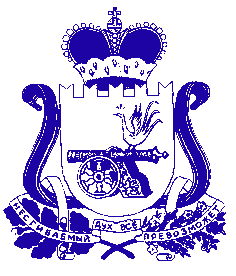 АДМИНИСТРАЦИЯ МУНИЦИПАЛЬНОГО ОБРАЗОВАНИЯ -ЕРШИЧСКИЙ РАЙОНСМОЛЕНСКОЙ ОБЛАСТИ216580, Россия,  Ершичи,ул. Советская, д.22Тел. (481 55) 2-16-60, факс (481 55) 2-11-44E-mail:ershichi@admin.smlот __24.12.2018___ № на  № _45-дот ____________В Контрольно-ревизионную комиссию муниципального образования –Ершичский район Смоленской областиНаименованиеКлассификация доходовКлассификация доходовКлассификация доходовКлассификация доходовКлассификация доходовКлассификация доходовКлассификация доходовКлассификация доходовСумма изменений    (+,-) 2018г.НаименованиеАдминистраторВид доходовВид доходовВид доходовВид доходовВид доходовПрограмма (подпрограмма )Экономическаяклассификация доходовСумма изменений    (+,-) 2018г.НаименованиеАдминистраторГруппа ПодгруппаСтатьяПодстатьяЭлементПрограмма (подпрограмма )Экономическаяклассификация доходовСумма изменений    (+,-) 2018г.Администрация  МО – Ершичский район Смоленской области90120240014100000151+2 450 837,64Администрация  МО – Ершичский район Смоленской области90120249999100000151-2 450 837,64Администрация  МО – Ершичский район Смоленской области90121960010100000151+747 206,64Администрация  МО – Ершичский район Смоленской областиАдминистрация  МО – Ершичский район Смоленской областиИТОГО+747 206,64АДМИНИСТРАЦИЯ МУНИЦИПАЛЬНОГО ОБРАЗОВАНИЯ -ЕРШИЧСКИЙ РАЙОНСМОЛЕНСКОЙ ОБЛАСТИ216580, Россия,  Ершичи,ул. Советская, д.22Тел. (481 55) 2-16-60, факс (481 55) 2-11-44E-mail:ershichi@admin.smlот __24.12.2018___ № 45на  № _______от ____________В Контрольно-ревизионную комиссию муниципального образования –Ершичский район Смоленской областиАДМИНИСТРАЦИЯ МУНИЦИПАЛЬНОГО ОБРАЗОВАНИЯ -ЕРШИЧСКИЙ РАЙОНСМОЛЕНСКОЙ ОБЛАСТИ216580, Россия,  Ершичи,ул. Советская, д.22Тел. (481 55) 2-16-60, факс (481 55) 2-11-44E-mail:ershichi@admin.smlот __24.12.2018___ № 46-дна  № _______от ____________Начальникуфинансового управленияНапреевой И.И.НаименованиеКлассификация доходовКлассификация доходовКлассификация доходовКлассификация доходовКлассификация доходовКлассификация доходовКлассификация доходовКлассификация доходовСумма изменений    (+,-) 2018г.НаименованиеАдминистраторВид доходовВид доходовВид доходовВид доходовВид доходовПрограмма (подпрограмма )Экономическаяклассификация доходовСумма изменений    (+,-) 2018г.НаименованиеАдминистраторГруппа ПодгруппаСтатьяПодстатьяЭлементПрограмма (подпрограмма )Экономическаяклассификация доходовСумма изменений    (+,-) 2018г.Администрация  МО – Ершичский район Смоленской области90120240014100000151+2 450 837,64Администрация  МО – Ершичский район Смоленской области90120249999100000151-2 450 837,64Администрация  МО – Ершичский район Смоленской области90121960010100000151-747 206,64Администрация  МО – Ершичский район Смоленской областиАдминистрация  МО – Ершичский район Смоленской областиИТОГО-747 206,64КОДНаименование  кода группы, подгруппы, статьи,  вида  источника  финансирования дефицитов бюджетов, кода  классификации операций сектора государственного управления, относящихся к источникам  финансирования дефицитов бюджетов СУММА01 00 00 00 00 0000 000Источники внутреннего финансирования дефицитов бюджетов1 236 800,2301 05 00 00 00 0000 000Изменение остатков средств  на счетах по учету средств бюджетов1 236 800,2301 05 00 00 00 0000 500Увеличение остатков средств бюджетов-30 511 706,3401 05 02 00 00 0000 500Увеличение прочих остатков средств бюджетов-30 511 706,3401 05 02 01 00 0000 510Увеличение прочих остатков денежных средств бюджетов -30 511 706,3401 05 02 01 10 0000 510Увеличение прочих остатков денежных средств  бюджетов сельских  поселений-30 511 706,3401 05 00 00 00 0000 600Уменьшение остатков средств бюджетов31 748 506,5701 05 02 00 00 0000 600Уменьшение прочих остатков средств бюджетов31 748 506,5701 05 02 01 00 0000 610Уменьшение прочих остатков денежных средств бюджетов31 748 506,5701 05 02 01 10 0000 610Уменьшение прочих остатков денежных средств бюджетов сельских поселений31 748 506,57